Menu ItemBrandLunchMini Bagel BitesTasty BrandsGrilled Cheese SandwichIntegratedBaked Crinkle FriesMcCainKetchup PPIRed GoldStrawberry CupWawonaGrilled Chicken AlfredoGold Kist/Dakota Growers/JTMGarlic Bread StickBake CraftersPizza Munchable (Flatbread, Mozzarella  Cheese, Pepperoni, Marinara Cup)Rich’s/Land O Lakes/Jennie O/Red GoldGlazed CarrotsInn/ImperialBBQ Beef Rib SubAdvancePotato SmilesMcCainBento Box (Cheesestick, Raisins, Benefit Bar, Sunflower Seeds)Land O Lakes/Sun Maid/J & J Snack Foods/ Zee Zee’sApplesauce (Blue Raspberry, Watermelon)Zee Zee’sCheese Stuffed BreadsticksSchwan’s’/Beacon StreetFiesta Salad (Fajita Chicken, Salsa, Tortilla Chips, Ranch Cup)Gold Kist/ Red Gold/Snack King/ Naturally FreshRanchero BeansBush’s BestMesquite Glazed Chicken DrumstickTysonMacaroni and CheeseJTMWheat RollConestogaSmoked Turkey Cheese SubBaked CheetosJennie O/Land O Lake/Aunt Millie/CheetosMustard PPIHeinzMayonnaise PPIHeinzPeach CupZee Zee’sCrispy Chicken SandwichGold KistCheeseburger SlidersIntegratedSoft Beef Taco with Tortilla Chips and SalsaAdvance/Land O Lakes/Aztec/ Snack King/ Red GoldCheeseburger/HamburgerIntegrated/Land O Lakes/KurzBig Daddy Pizza (Pepperoni and Cheese)Big DaddyChicken Popper SaladGold Kist/Land O Lakes/Pepperidge Farms/Naturally FreshChicken SmackersGold KistMashed Potatoes and GravyBasic American/PioneerFiestadaSchwan’s/Tony’sPB & J Uncrustable SandwichSmucker’s UncrustablesGarbanzo BeansGordon Food ServiceAnytimers Cheese Pizza Lunch LitTasty BrandsAnytimers Turkey and Cheese Lunch LitTasty BrandsAnytimers Turkey Ham and Cheese Lunch LitTasty BrandsWhite Wheat Sandwich BreadHEBTaco Sauce PPIFlavor FreshYogurt Plate (Yogurt, Granola, Crackers, Applesauce Cup, Fresh Celery Sticks)Danimals/Tarrier Foods/Kellogg’s/ Zee Zee’sNacho Beef Chili BurritoCabo Primo/MCI FoodsMini Corn DogsFoster FarmsAll Beef Hot Dog on a BunCloverdale Foods/ HEB Buns Turkey Ham (Substituted meat for Smoked Turkey Cheese Sub)Red Doritos (Substituted chip for Turkey Cheese Sub meal)Jennie-O/ Pepsi Co Food ServiceCrispy Chicken Drumstick (Substituted drumstick for Mesquite Glazed Chicken Drumstick)TysonFlame Roasted Jalapeno Corn (Grades 9-12)SimplotSweet Potato Waffle FriesMcCainYogurt Parfait Plate-Cocoa Cherry BarZee Zee’sCrispy Chicken TendersTysonBosco SticksTysonTurkey Chili PieJennie-O/ Land O’Lakes/El SabrosoTurkey Pepperoni Stuffed SandwichSchwan’sMenu ItemIngredient ListMini Bagel Bites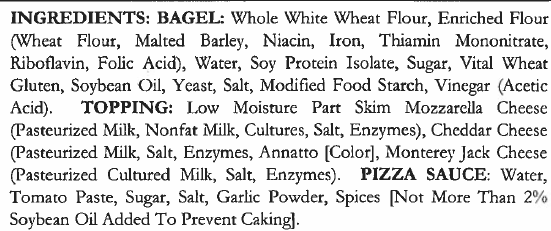 Grilled Cheese Sandwich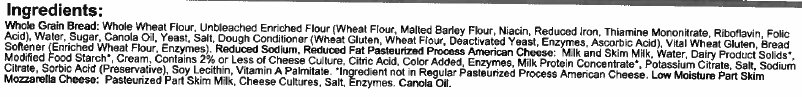 Baked Crinkle Fries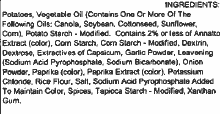 Ketchup PPI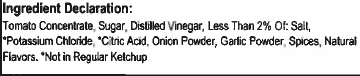 Strawberry Cup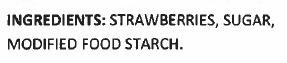 Grilled Chicken Alfredo- Fajita Chicken Strips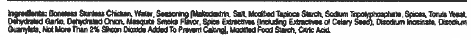 Grilled Chicken Alfredo- Alfredo Sauce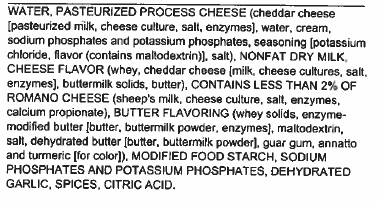 Grilled Chicken Alfredo- Penne Pasta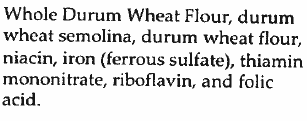 Garlic Bread Stick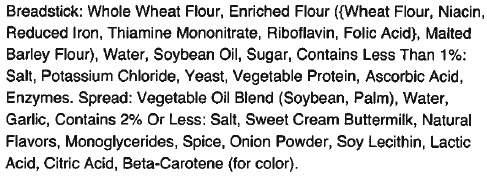 Pizza Munchable –Flatbread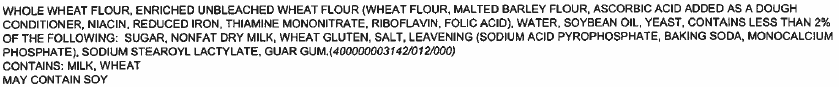 Pizza Munchable –Pepperoni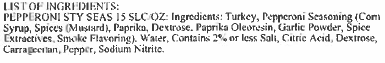 Pizza Munchable –Marinara Cup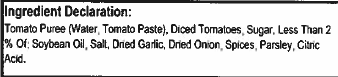 Glazed Carrots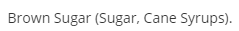 BBQ Beef Rib Sub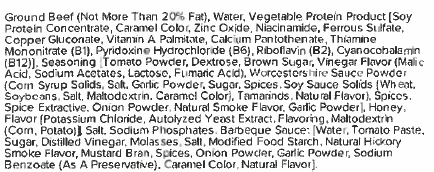 Potato Smiles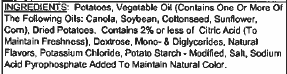 Bento Box- Benefit Bar 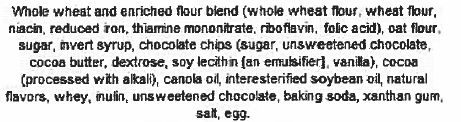 Bento Box- Sunflower Seeds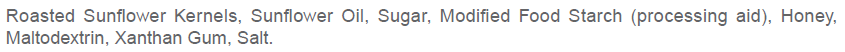 Bento Box- Raisins (Sour Strawberry)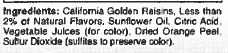 Bento Box- Raisins (Sour Watermelon)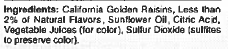 Applesauce Cup (Blue Raspberry)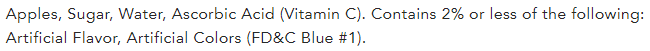 Applesauce Cup (Watermelon)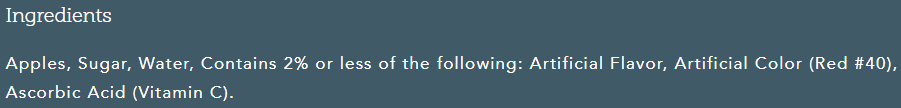 Cheese Stuffed Breadsticks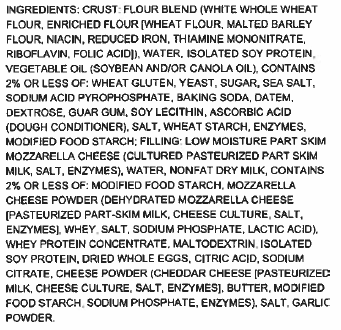 Fiesta Salad- Ranch Cup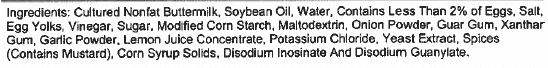 Fiesta Salad- Tortilla Chips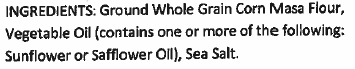 Fiesta Salad -Salsa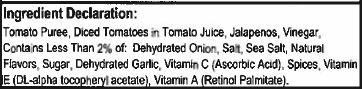 Ranchero Beans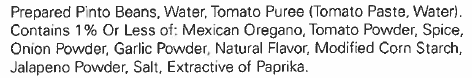 Mesquite Glazed Chicken Drumstick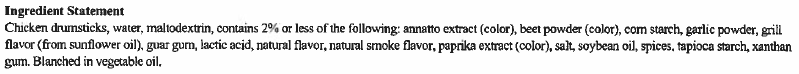 Macaroni and Cheese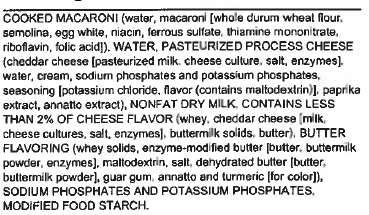 Wheat Roll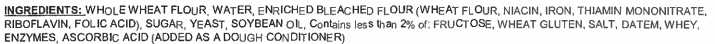 Smoked Turkey Cheese Sub- Smoked Turkey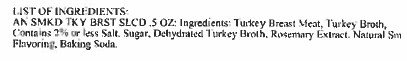 Smoked Turkey Cheese Sub- Sub Bread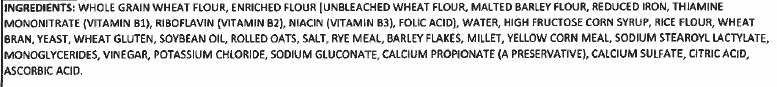 Smoked Turkey Cheese Sub- Baked Cheetos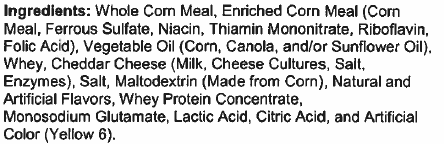 Mustard PPI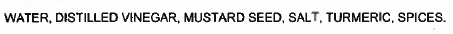 Mayonnaise PPI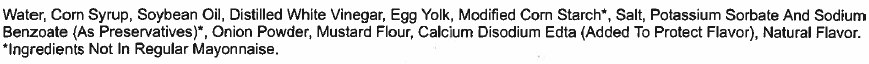 Peach Cup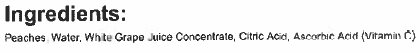 Crispy Chicken Sandwich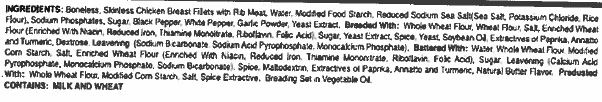 Crispy Chicken Sandwich- Spicy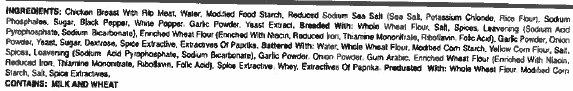 Crispy Chicken Sandwich- Hamburger Bun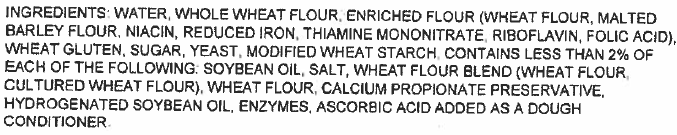 Cheeseburger Sliders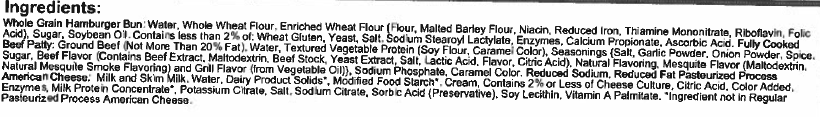 Soft Beef Taco- Beef Taco Filling 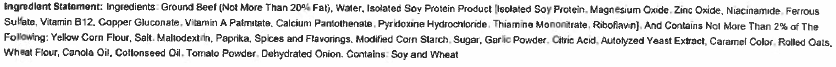 Soft Beef Taco- Tortilla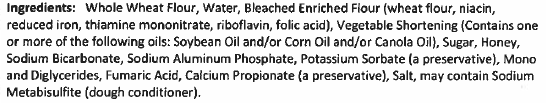 Cheeseburger- Hamburger Patty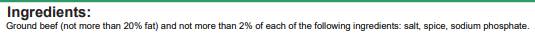 Cheeseburger- Sliced Cheese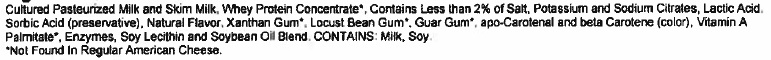 Big Daddy Pizza- Four Cheese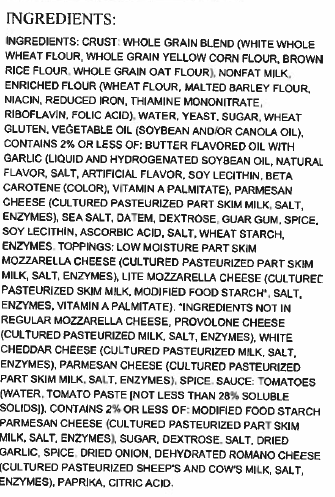 Big Daddy Pizza- Pepperoni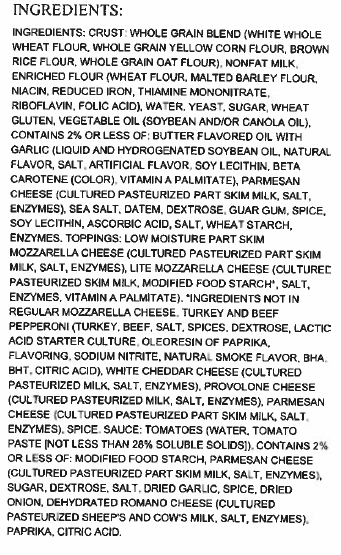 Chicken Popper Salad- Dark Meat Chicken Poppers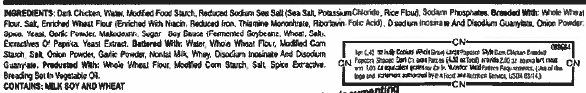 Chicken Popper Salad-Chicken Poppers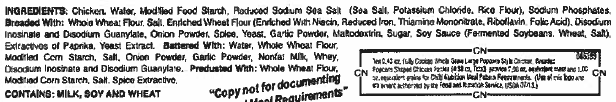 Mashed Potatoes and Gravy- Mashed Potatoes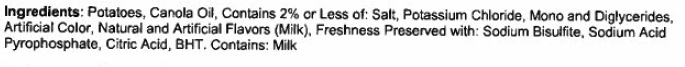 Mashed Potatoes and Gravy- Gravy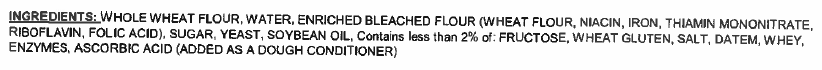 Fiestada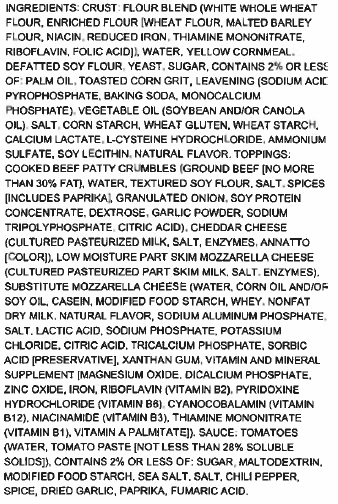 PB & J Uncrustable Sandwich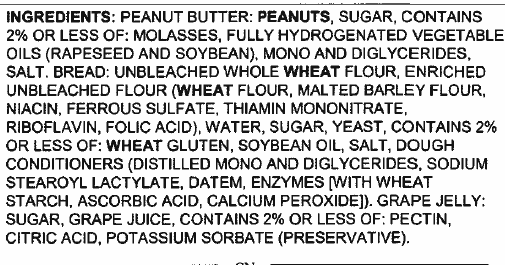 Garbanzo Beans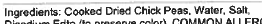 Anytimers Cheese Pizza Lunch Lit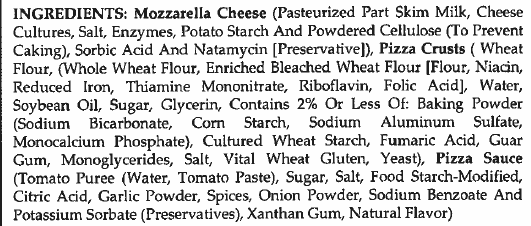 Sandwich Bread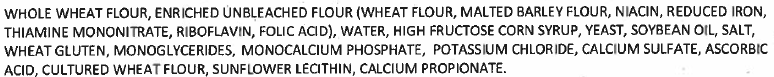 Anytimers Turkey and Cheese Lunch Kit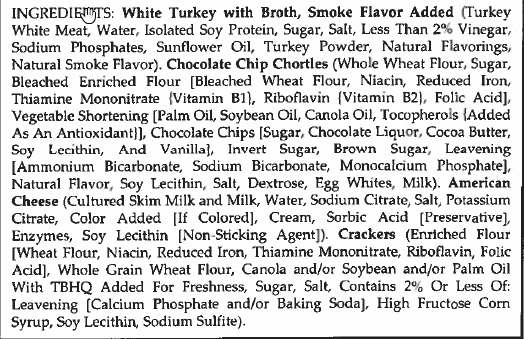 Anytimers Turkey Ham and Cheese Lunch Kit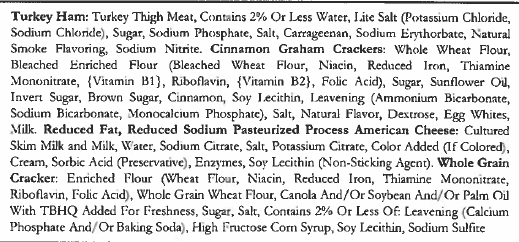 Taco Sauce PPI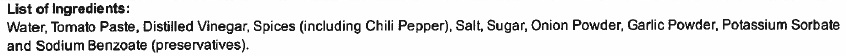 Yogurt Plate- Yogurt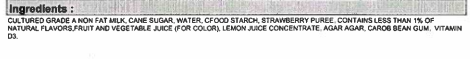 Yogurt Plate- Granola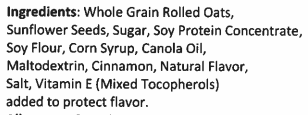 Yogurt Plate- Crackers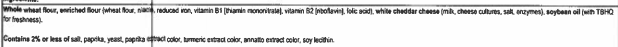 Nacho Beef Chili Burrito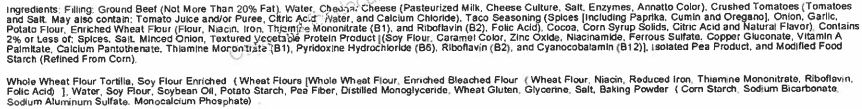 Mini Corn Dogs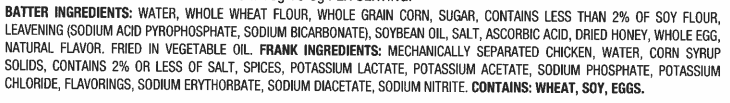 All Beef Hot Dog on a Bun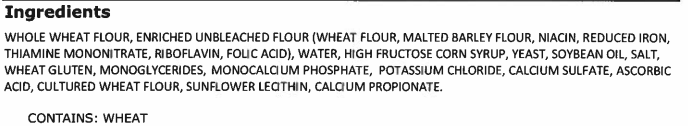 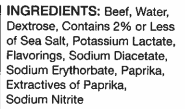  Turkey Ham (Substituted meat for Smoked Turkey Cheese Sub)Red Doritos (Substituted chip for Turkey Cheese Sub meal)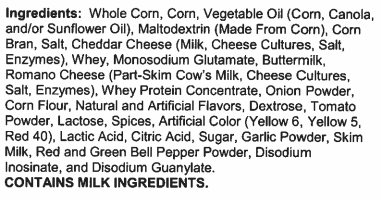 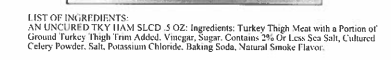 Crispy Chicken Drumstick (Substituted drumstick for Mesquite Glazed Chicken Drumstick)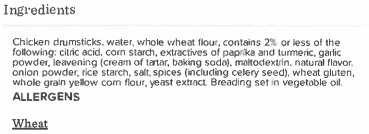 Flame Roasted Jalapeno Corn 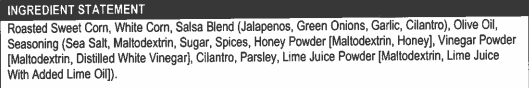 Sweet Potato Waffle Fries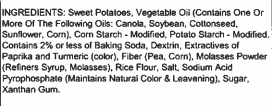 Yogurt Parfait Plate- Cocoa Cherry Bar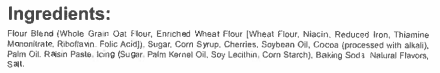 Crispy Chicken Tenders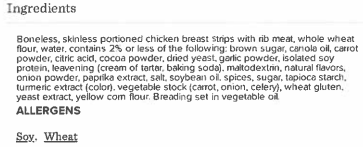 Bosco Sticks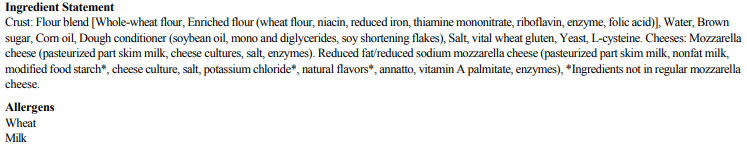 Turkey Chili Pie- Chili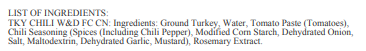 Turkey Chili Pie- Cheese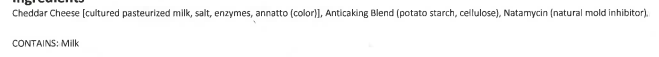 Turkey Chili Pie- Chips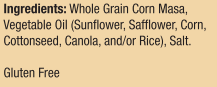 Turkey Pepperoni Stuffed Sandwich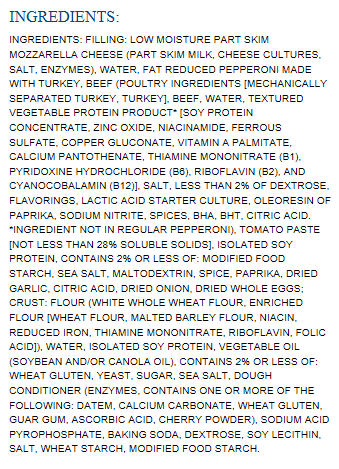 